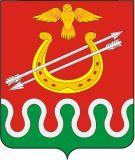 Администрация Боготольского района Красноярского края ПОСТАНОВЛЕНИЕ           Об утверждении перечня видов обязательных работ и объектов для отбывания осужденными наказания в виде обязательных и исправительных работ на территории Боготольского района Красноярского краяВ целях обеспечения надлежащего исполнения наказаний в виде обязательных и исправительных работ осужденными, в соответствии со ст. 49, 50 Уголовного кодекса Российской Федерации, ст. 25, 39 Уголовно – исполнительного кодекса Российской Федерации, ст. 19 Федерального закона от 06.10.2003 № 131-ФЗ «Об общих принципах организации местного самоуправления в Российской Федерации»,  руководствуясь ст. 18 Устава Боготольского района, ПОСТАНОВЛЯЮ: Утвердить перечень видов обязательных работ, осуществляемых на территории Боготольского района Красноярского края согласно приложению №1 к настоящему постановлению. Утвердить перечень объектов для отбывания осужденными наказания в виде обязательных работ на территории Боготольского района Красноярского края согласно приложению №2 к настоящему постановлению.Утвердить перечень объектов для отбывания осужденными наказания в виде исправительных работ на территории Боготольского района Красноярского края, согласно приложению №3 к настоящему постановлению.Отделу кадров, муниципальной службы и организационной работы (Цупель Н.А.) направить копию настоящего постановления в Боготольский МФ ФКУ УИИ ГУФСИН России по Красноярскому краю и Боготольскую межрайонную прокуратуру.Постановление опубликовать в периодическом печатном издании «Официальный вестник Боготольского района» и разместить на официальном сайте Боготольского района в сети Интернет www.bogotol-r.ru.Настоящее Постановление вступает в силу после его официального опубликования. Контроль за исполнением настоящего постановления оставляю за собой.Глава Боготольского района                                                                  А.В. Белов                                                                                                         Приложение №1                                                                             к постановлению администрации                                                         Боготольского района от 10.07.2019 № 430-пПеречень видов обязательных работУборка помещений:влажное подметание и мытье лестничных площадок и маршей, холлов, вестибюлей, коридоров, подсобных помещений;влажная протирка стен, дверей, плафонов, подоконников, отопительных приборов, перил;очистка чердаков и подвалов от мусора;сбор и перемещение мусора в установленное место.Благоустройство:подметание улиц и придомовых территорий;уборка мусора (в том числе листьев, сучьев) с газона в летний период;санитарная очистка территорий и контейнерных площадок от мусора и твердых бытовых отходов;уборка и очистка улиц, тротуаров, дворов от мусора, снега, льда;рытье и прочистка канав и лотков для стока воды;озеленение территории, обрезка сучьев;разборка подлежащих сносу зданий, строений, сооружений;подсобные работы.Погрузочно – разгрузочные работы.Малярные, столярные и плотничные работы.Иные общественно – полезные работы, не требующие профессиональной подготовки, специальных знаний и навыков и имеющие социально полезную направленность.                                                                                                         Приложение №2                                                                             к постановлению администрации                                                         Боготольского района от 10.07.2019 № 430-пПеречень объектов для отбывания осужденными наказания в виде обязательных работ                                                                                                         Приложение №3                                                                             к постановлению администрации                                                         Боготольского района от 10.07.2019 № 430-пПеречень объектов для отбывания осужденными наказания в виде исправительных работ«10» июля 2019 года г. Боготол № 430-п №Наименование сельсовета Боготольского районаНаименованиеучреждения, организацииФИО руководителяАдрес учреждения, телефон1.Александровский сельсоветАдминистрация Александровского сельсоветаН.И. НикишинаКрасноярский край, Боготольский район, с. Александровка, ул. Кирова, д.1тел. 8(39157)293312.Боготольский сельсоветАдминистрация Боготольского сельсоветаЕ.В. КрикливыхКрасноярский край, Боготольский район, с. Боготол, ул. Советская, д. 24 «а»3.Большекосульский сельсоветАдминистрация Большекосульского сельсоветаТ.Ф. ПоторочинаКрасноярский край, Боготольский район,с. Большая Косульул. Просвещения, д. 2бтел. 8(39157)273744.Вагинский сельсоветАдминистрация Вагинского сельсоветаВ.П. СибейкоКрасноярский край, Боготольский район, с. Вагино, ул. Новая, д.15тел. 8(39157)373225.Краснозаводской сельсоветАдминистрация Краснозаводского сельсоветаГ.Н. КуцКрасноярский край, Боготольский район, с. Красный Завод, ул. Центральная, д.76.Критовский сельсоветАдминистрация Критовского сельсоветаА.В. ВоловниковКрасноярский край, Боготольский район, с. Критово, ул. Школьная, д. 32тел.8(39157)348477.Чайковский сельсоветАдминистрация Чайковского сельсоветаВ.С. СиняковКрасноярский край, Боготольский район, п. Чайковский, ул. 50 лет Октября, д.11     тел. 8(39157)260058.Юрьевский сельсоветАдминистрация Юрьевского сельсоветаИ.М. ЛедневаКрасноярский край, Боготольский район, с. Юрьевка, ул. Центральная, д. 889.Боготольский сельсоветМУП Боготольского района Красноярского края «РТЭК»С.К. НиколаевКрасноярский край, Боготольский район, с. Боготол, ул. Целинная, д. 7тел. 8(39157)21392№Наименование сельсовета Боготольского районаНаименованиеучреждения, организации, количество местФИО руководителяАдрес учреждения, телефон1.Александровский сельсоветАдминистрация Александровского сельсовета,1 местоН.И. НикишинаКрасноярский край, Боготольский район, с. Александровка, ул. Кирова, д.1тел. 8(39157)293312.Боготольский сельсоветАдминистрация Боготольского сельсовета,1 местоЕ.В. КрикливыхКрасноярский край, Боготольский район, с. Боготол, ул. Советская, д. 24 «а»3.Большекосульский сельсоветАдминистрация Большекосульского сельсовета, 1 местоТ.Ф. ПоторочинаКрасноярский край, Боготольский район,с. Большая Косульул. Просвещения, д. 2 «б»тел. 8(39157)273744.Вагинский сельсоветАдминистрация Вагинского сельсовета,1 местоВ.П. СибейкоКрасноярский край, Боготольский район, с. Вагино, ул. Новая, д.15тел. 8(39157)373225.Краснозаводской сельсоветАдминистрация Краснозаводского сельсовета,1 местоГ.Н. КуцКрасноярский край, Боготольский район, с. Красный Завод, ул. Центральная, д.76.Критовский сельсоветАдминистрация Критовского сельсовета,1 местоА.В. ВоловниковКрасноярский край, Боготольский район, с. Критово, ул. Школьная, д. 32тел.8(39157)348477.Чайковский сельсоветАдминистрация Чайковского сельсовета, 1 местоВ.С. СиняковКрасноярский край, Боготольский район, п. Чайковский, ул. 50 лет Октября, д.11     тел. 8(39157)260058.Юрьевский сельсоветАдминистрация Юрьевского сельсовета,1 местоИ.М. ЛедневаКрасноярский край, Боготольский район, с. Юрьевка, ул. Центральная, д. 889.Боготольский сельсоветМУП Боготольского района Красноярского края «РТЭК»,2 местаС.К. НиколаевКрасноярский край, Боготольский район, с. Боготол, ул. Целинная, д. 7тел. 8(39157)21392